Příběh strážců Dědictví- autor R. Šindlářová1. hodina (možno realizovat v hodině literární výchovy)Pomůcky: 		děti -	 	oblíbená kniha z domova                 		vyučující -  	balicí papír, fixyVzdělávací cíl:	diskuse o oblíbené četběco vše má obsahovat kniha (tiráž, přebal knihy atd.)Děti si z domova přinesou svoji nejoblíbenější, SKVĚLOU knihu. Ve dvojici si pak vzájemně krátce knihu představí – dáme dětem úkol, aby se především zaměřily na důvod, proč si ji vybraly, v čem je podle nich skvělá. Informace si mají co nejlépe zapamatovat.V kruhu pak všichni ostatním krátce spolužákovu knihu představí. Vyučující během prezentace žáků na balicí papír s nadpisem SKVĚLÁ KNIHA zapisuje důvody pro volbu té které knihy (např. ilustrace, napětí, legrace, přátelství, příroda apod.). Vznikne nám tím jakýsi „manuál pro tvorbu skvělé knihy“, ke kterému se můžeme během celého roku vracet – a zjišťovat a doplňovat, čím ještě bychom mohli svoji knihu vylepšit.Na další balicí papír pak žáci společně s učitelem napíší vše, co má kniha obsahovat – a dle svých knih i kde má být případný údaj zapsán (jméno autora, název knihy, rok vydání, věnování, nakladatelství apod.). Tento balicí papír nám pak bude sloužit pro další hodinu – pro tvorbu své knihy.Učitel: „Je skvělé, jaké krásné knihy jste si z domova přinesli. Co kdybyste si ale vytvořili vlastní knihu – ve které by bylo všechno to skvělé – co se může v knihách objevit…? Přineste si na příští hodinu sešit, který se vám bude líbit - ideálně s tvrdými deskami. A během celého roku budeme tvořit knihu, která vám zůstane na památku.“2. hodina (možno realizovat v hodině literární výchovy)Pomůcky: 	 	děti-		sešit			vyučující-	balicí papíry z předešlé hodiny					zástupná rekvizita majordoma pro učiteleVzdělávací cíl:	co vše má obsahovat kniha (tiráž, přebal knihy atd.)Děti si sednou do kruhu. Učitel v roli „majordoma“ (má zástupnou rekvizitu např. šátek): „Dobrý den, vážení strážci Dědictví. Jsem velmi rád, že jsme se tu všichni sešli v plném počtu. Dovolte, abych se vám představil. Jsem majordomus, neboli správce tohoto domu. Brzy se snad setkáte i s pánem tohoto domu. Zatím nevíte, proč jste byli povoláni na toto záhadné, utajené místo, ale věřte mi, že situace je opravdu vážná. Začíná náš Příběh Strážců dědictví“ – toto vyučující napíše na tabuli.Vyučující si sundá zástupnou rekvizitu a řekne dětem: „Tak – teď máme název naší knihy – ten budeme mít všichni stejný. Začneme si tedy naši knihu vytvářet – podle toho, co jsme se dozvěděli v minulé hodině, doplňte vše, co má taková kniha mít.“Děti dle balicího papíru z předešlé hodiny vyplní do knihy základní informace o knize (jméno autora a ilustrací, rok vydání, nakladatelství, věnování, název knihy). Ilustraci přebalu knihy necháme až na konec roku – např. na hodinu výtvarné výchovy – až bude příběh uzavřen. Teprve potom totiž budeme znát celý příběh – a  ilustrací 1. strany tak budeme moci lépe vystihnout podstatu knihy.3. hodina	Pomůcky:		děti-		pastelky, lepidlo			vyučující-	zástupná rekvizita					meditační hudbaVzdělávací cíl:	popis postavy, termín slova prolog a epilogNa začátku hodiny učitel vybídne žáky, aby si ve třídě lehli na zem a poslouchali, co jim bude říkat. Pustí meditační hudbu – a přečte prolog (příloha č. 1). Děti pak dostanou prolog nakopírovaný – a nalepí si jej do sešitu. Zároveň vyučující vysvětlí žákům, co to prolog je – a co je epilog. Učitel v roli „majordoma“: „Vážení strážci dědictví. Nyní nastává chvíle, kdy byste se měli vzájemně představit. Každý z vás je něčím zvláštní, má nějakou speciální schopnost, která je nyní potřeba, právě proto jste byli vyvoleni.Děti si dle vlastní fantazie vytvoří svoji postavu. Vymyslí si jméno, věk, jak asi vypadají – a svoji zvláštní schopnost. Dostanou okopírovanou „Vizitku strážce“ (příloha č. 2), kterou si nalepí do sešitu a vyplní jméno, věk a zvláštní schopnost. Pak vyučující seznámí děti se zásadami popisu osoby (např. powerpointová prezentace). Na základě tohoto svoji postavu popíší. Minimální délka textu – 15 vět. Pak vytvoří „autoportrét“ své postavy 4. hodinaPomůcky:		děti-		-			vyučující-	zástupná rekvizita pro moderátora zpráv – např. brýleVzdělávací cíl:	popis událostiDěti mají za úkol otevřít na lavici sešit se svojí vizitkou. Děti chodí po třídě – a prohlížejí si vizitky ostatních dětí.Děti mají vytvořit skupinky po 3 – 4 dětech. Ve skupině si děti vzájemně představí svoje schopnosti a jednu z nich si mají za úkol vybrat. Vymyslí a zahrají scénku, ve které se schopnost nějak zaslouží o pomoc lidstvu nebo světu.Učitel v roli moderátora hlavních televizních zpráv scénky uvádí. Po každé scénce pak krátce zhodnotí. Např.: „Podívejme se nyní, vážení diváci, jaká věc se stala minulý týden…. Viděli jsme skvělý zásah neohroženého člověka se schopností létat, jak zachraňoval lidi z hořícího mrakodrapu…“Děti pak mají za úkol do svých sešitů vymyslet a popsat nějakou příhodu, která se týká právě jejich schopnosti. Ti žáci, kterých schopnost byla prezentována, můžou, ale nemusí použít prezentovaný příklad – mohou si vymyslet jiný.5. hodinaPomůcky:		děti-		lepidlo			vyučující-	zástupná rekvizita pro majordomaVzdělávací cíl:	popis místnostiUčitel v roli majordoma: „Vítejte, milí strážci – v našem velkém, společenském sále. Podívejte se, kolik je zde krásných, vzácných věcí“.Zařídíme si společně velký pokoje s krbem. Co všechno o pokoji víme? Pokud si děti nic nevybaví, mohou si ve svých sešitech najít informace v prologu. Co by ještě pokoj mohl obsahovat – žáci postupně chodí do prostoru – stanou se věcí v pokoji. Ostatní respektují, co tam již je. Učitel pak v roli majordoma zařízení „vyzkouší“ – zapálí jako oheň v krbu, zahraje si na piano, prohlíží si obrazy apod. Pak se plánek zakreslí na tabuli – při tom učitel vysvětluje zásady popisu místnosti.Učitel v roli „majordoma“: „ A nyní už se, moji drazí strážci, odeberte do svých pokojů. Vybavili jsme je přesně podle profilů vašich osobností, které jsme si obstarali. Doufám, že budete spokojeni. Dobře se vyspěte, protože nás zítra čeká náročný den.“Pak učitel dětem zadá domácí úkol – vymyslet si zařízení svého vlastního pokoje v domě – dle zákonitostí popisu ho popsat – a nakreslit. Minimální délka textu – 15 vět.6. hodinaPomůcky:		děti-		lepidlo			vyučující-	zástupná rekvizita					Příloha č. 3 - ideálně na ohořelém papíře, převázaná stužkou					obrázky prstenů na tabuli – Příloha č. 4					malé obrázky prstenů – zhruba v reálné velikosti - v malé obálceVzdělávací cíl:	popis předmětuUčitel čte nebo vypráví:Nastala chvíle, kdy byli všichni detektivové povoláni do hlavní místnosti. Tváře všech jednadvaceti mladých lidí byly klidné, ale velmi soustředěné. Všechny byly obráceny k jedné z dívek, (učitel pokyne – vybere jednu žákyni, která dělá, co říká učitel) která teď vstala z červeného, trochu oprýskaného sametového křesla a v třesoucí se ruce držela dopis. Ještě jednou se pohledem přesvědčila, že ji všichni ostatní sledují, což bylo po pravdě řečeno úplně zbytečné, protože všichni s nejvyšším napětím očekávali, co v dopise stojí. Odkašlala si a začala číst: viz Příloha č. 3 Diskuse: Kdo by mohl být onen tajemný W?Učitel v roli majordoma: „Strážci, bohužel pán tohoto domu, pan W nečekaně zmizel a nechal tu po sobě pouze tento dopis – a pro každého z vás jeden prsten.“Učitel otevře tabuli (nebo promítne obrázky prstenů na interaktivní tabuli), na které je 12 prstenů – pro různý vkus dětí. Děti si vyberou, který se jim nejvíce líbí – zatím ale ostatním neříkají, který to je.Žákům je dána informace o zásadách popisu předmětu. Buď v powerpointové prezentaci, učebnici, nebo si žáci ve skupinkách či sami tyto informace najdou na internetu.Pak svůj prsten popíší do knihy. Minimální délka textu – 15 vět. Poté děti postupně čtou své popisy – a ostatní děti hádají, který prsten na obrázku to je. Za odměnu děti dostanou obrázek svého konkrétního prstenu, který popisují – v obálce, kterou si nalepí do sešitu.7. hodinaPomůcky:		děti-		lepidlo			vyučující-	Příloha č. 5 v krabičceVzdělávací cíl:	popis krajinyNarativní pantomima – žáci simultánně dělají to, co jim vyučující říká: „Strážci dědictví si dobře uchovali své prsteny. Trochu měli obavu z toho, co je čeká. Ale když jim přinesli voňavou večeři, jakoby se najednou všechny obavy rozplynuly. Jídlo vypadalo opravdu velmi lákavě. Nabrali si všechno, na co měli chuť. Bylo zde několik druků mas, příloh, ovoce, zeleniny – a dokonce i spousta zákusků, které se jen rozplývaly na jazyku. Jídlo jim moc chutnalo. Po večeři si všichni dohromady začali povídat o svých životech. Majordomus pak pustil muziku a zatančili si. (tuto část může učitel dle fantazie a zaujetí dětí buď prodloužit, nebo zkrátit). Pak už ale byli všichni unavení – a odešli do svých pokojů.A když usínali ve svých komnatách, zněla všem mladým strážcům v uších slova z dopisu pana W … Jste to právě a jenom Vy, kdo má v rukou bezpečí celého tohoto světa… Dokud ale budete všichni držet pohromadě, dokud se od sebe nevzdálíte na delší čas než jeden úplněk, dokud budete svorní a nevyklíčí mezi Vámi zloba, nevraživost, závist a pýcha, nemusíme se ničeho bát… slova se pomalu přelévala do snů, kde se však ztrácela a zněla ze stále větší a větší dálky… tak obrovské dálky, ze které jako by snad ani nebylo návratu….sny byly velmi zvláštní…před očima se vám míhaly prapodivné, někdy až děsivé obrazy…pak jste ale konečně procitli…Probudili jste se každý sám na neznámém místě. U sebe máte pouze svůj prsten a malý batůžek, kam jste si už dříve připravili pár užitečných věcí pro případ nouze. Je vám okamžitě jasné, kdo má váš nečekaný a nedobrovolný noční přesun na svědomí…pokusíte se použít prsten – ovšem ten nefunguje…vrátí se vám slova z dopisu: až bude nejhůře, vaše prsteny Vám ukáží cestu zpět domů…ještě tedy nejspíš není nejhůře…a tak je vám jasné, co musíte udělat: neprodleně se vydat domů, abyste ochránili Dědictví před otevřením. Máte na to jeden úplněk. U sebe máte také svůj deník a do něj si po celou dobu budete psát…Učitel: „Už jsme popisovali postavu, předmět, místnost – pro popis krajiny platí téměř stejné zákonitosti. Pojďme si připomenout, co by v tomto popisu nemělo chybět…“ Pak učitel dětem ukáže krabičku, ideálně nějakou zvláštní – např. malou dřevěnou truhličku. V ní vždy budou nachystané okopírované instrukce pro každého žáka, pokud bude třeba je dětem dát. Nyní tedy bude v krabičce Příloha č. 5, kterou si nalepí do sešitu a pracují dle instrukcí. 8. hodinaPomůcky:		děti-		-			vyučující-	zalaminovaný přehled pro každé dítě – pravidla pro užívání přímé řečikartičky: uvozovky dole, uvozovky nahoře, čárka, dvojtečka, tečka, otazník, vykřičník – v sadách podle počtu skupinVzdělávací cíl:	přímá řečUčitel: „Dnes se naučíme něco, co pro nás bude v práci na naší knize velmi důležité – používání přímé řeči.“Powerpointová prezentace, co to přímá řeč je – a zásady zápisu. Na tabuli je plakát, kde jsou různé modelové příklady. Pak si s dětmi vyzkoušíme pohybově ztvárnit jednotlivé modelové věty. Nejprve vyučující předvede s několika dětmi před tabulí, jak to bude vypadat. Někdo drží kartičku, někdo řekne větu. Pokud věta začíná velkým písmenem, žák stojí, pokud je tam malé písmeno, dřepne si. Následně každá skupinka (cca po 6 ti dětech) dostane sadu kartiček – a mají za úkol vymyslet nějakou větu, dle zadaného modelového příkladu. Pak předvedou ostatním. Pro poslední příklad, kde je modelová věta toho typu, že je uvozovací věta vložena do přímé řeči, se vždy dvě skupiny spojí dohromady.Nato děti dostanou zalaminovaný přehled – jako záložku do knihy – a při práci mohou do konce roku používat.  Tímto způsobem – používáním „taháku“ během práce si učivo fixují.9. hodinaPomůcky:		děti-		lepidlovyučující-	Příloha č. 6 v krabičceVzdělávací cíl:	užití přímé řeči v textu, popis krajiny, předmětuSedneme si do kruhu a připomeneme si s dětmi, co nás zatím v našem příběhu potkalo. Po kruhu podáváme naši krabičku - kdo ji má v ruce, řekne větu. V momentě, kdy děti dospějí do bodu, kdy se probudili v neznámé krajině, připomeneme si různost míst, na kterých se ocitly. Děti zavřou oči – a ve své roli řeknou nějakou větu např.: „Proboha, vždyť tu rostou úplně jiné rostliny, než tam, kde bydlím“ … nebo „Tak velké hory jsem ještě neviděl…“). Dáme dětem instrukci, že se budou snažit nekřičet jeden přes druhého – půjde nám o kolektivní propojení skupiny. Když se vystřídají všechny děti, které se chtějí zapojit, mohou děti otevřít oči.Učitel otevře krabičku a čte dětem další pokyny – popis situace. Každému lísteček rozdá, ten si ho nalepí do sešitu – a pracuje dle instrukcí.10. hodinaPomůcky:		děti-		lepidlo, pastelky vyučující-	Příloha č. 7 v krabičceVzdělávací cíl:	popis osobyUčitel: „Z vesnice jsi odešel/a hned ráno a vesničané tě ještě varovali před nebezpečím Temného hvozdu, kterým budeš procházet. Cesta hvozdem nebyla vůbec příjemná…Pokusíme se teď vytvořit si cestu temným hvozdem“. Rozdělíme děti na poloviny – polovina bude temný hvozd, polovina ti, co jím prochází. Ti, co prochází hvozdem, jdou za dveře – postupně po jednom pro ně učitel chodí – a procházejí uličkou – hvozdem a mají zavřené oči. Pak skupinky vyměníme.Pak si v kruhu společně popovídáme o jejich pocitech – zda měl někdo strach, kdo byl raději hvozd, kdo procházející, co jim připadalo nejstrašidelnější apod.Učitel: „ Cesta byla opravdu nepříjemná, až na ty výborné borůvky, které jsi našel na pasece. Dál už máš ovšem všechno jako v nějakém zlém snu, protože jsi z nich měl halucinace …víte někdo, co jsou to halucinace?  Je to opravdu nebezpečná věc. Naštěstí na poslední chvíli všechno dobře dopadlo – a kdo, nebo co za to mohlo, se hned dozvíte z naší kouzelné krabičky…“Poté dostanou z krabičky Přílohu č. 7 a pracují dle instrukcí.11. hodinaPomůcky:		děti-		obrázek tajemné bytůstky v sešitě vyučující-	zástupná rekvizita pro ředitelku galerie – např. parukaVýchovný cíl: 	prezentace před kolektivem, obhájení si svého názoruDětem dáme instrukci, aby si na lavici každý otevřel svůj sešit na straně, kde nakreslil svoji tajemnou bytůstku. Druhou stranu něčím překryjí – aby ostatní viděli opravdu jen ilustraci – a nemohli si číst její popis. Učitel v roli: „ Vážení přátelé, dovolte, abych se vám představila – jmenuji se Krasomila Vocásková a jsem ředitelkou této krásné galerie. Velice si vážím, že jste se dnes dostavili na tuto jedinečnou vernisáž. Je až neuvěřitelné, s jakými podivnými bytostmi se dá setkat. Máme tu několik unikátních fotografií od specialistů, kteří navštívili různé kouty naší země. A vyfotili tvory…. no - dost už řečí – prosím, posuďte sami…jen bych vám chtěla připomenout, že exponátů je zakázáno se dotýkat. Zároveň je zakázáno nad exponáty jíst a pít. Přeji vám krásné, nevšední zážitky. Po prohlídce na vás čeká tisková konference, kde budou přítomni oni specialisté, kteří se s těmito bytostmi setkali – a budou odpovídat na všechny vaše dotazy…“Když si všechny děti obrázky prohlédnou (učitel v roli ředitelky galerie je může např. napomínat, když se některému obrázku posmívají, jsou příliš hluční apod.), pobídne děti ředitelka, aby si sedli na svá místa, že brzy začne tisková konference. Učitel v roli: „ Jen se chci přesvědčit, zda jsou zde zastoupena všechna důležitá media: je tu někdo z televize Nova? Někdo z časopisu Blesk? Odkud jste vy, ostatní novináři? Děkuji, můžeme začít…Prosím prvního specialistu, aby nám přišel něco povědět o svém unikátním objevu. Chce jít někdo jako první?“ Děti postupně chodí před třídu se svým obrázkem a odpovídají na otázky novinářů. Ředitelka galerie vše moderuje a zároveň usměrňuje – např.: pane novináři, váš dotaz není úplně vhodný, při vašem vysokém vzdělání je to pod vaši úroveň apod.12. hodinaPomůcky:		děti-		lepidlovyučující-	šátek pro každého žáka	Příloha č. 8 v krabičceVýchovný cíl: 	spolupráce ve dvojiciUčitel: „ Rozloučil ses s bytůstkou a vyrazil dál. Nyní procházíš mezi horami. V průsmyku mezi skalami se však stane hrozná věc…co si myslíte, že se asi tak mohlo stát…?“ Děti dávají své návrhy. Učitel pokračuje: napadnou tě TEMNÉ STÍNY (je jasné, komu slouží). Snažíš se ubránit, ale nakonec tě oslepí a ochromí…A pojďme zjistit, jak to bylo dál…“ Děti dostanou instrukce, že si mají najít místo v prostoru, zavázat si oči šátkem (jsou oslepeni) – a nehýbat se (jsou ochromeni). Když jsou takto všechny děti připraveny, učitel vypráví dál: „jsi strnulý, nevíš co se děje – a na chvíli si pomyslíš, že se možná blíží tvoje poslední hodinka...vůbec netušíš, co bude dál.. (učitel má v ruce šátek a žáků se jím dotýká). Slyšíš podivné zvuky (učitel vyrábí různé zvuky – šustění, škrábání apod.). Náhle tě však pomalu stíny začnou vtahovat do temnoty, kde tě uvězní. Ty nevíš, kde jsi. (učitel děti mezitím přesune tak, aby byly u sebe dvojice). „Náhle začneš pomalu začínat vidět – a moci se hýbat.“ Pokud si děti samy od sebe nezačnou sundávat šátky, udělá to učitel. „Když se trochu rozkoukáš, zjistíš, že ve stejné cele je vězněn i jeden z tvých kamarádů- strážců. Setkání je radostné, i když situace není dobrá. Máte toho tolik, co si chcete říct…! Především se snažíte vymyslet strategii na plán útěku. Jak zjistíte, kouzelné prsteny ale stále nefungují…“Pak proběhnou simultánní rozhovory – improvizace ve dvojicích. Chvíli necháme děti volně improvizovat a pak řekne učitel: „Nakonec dvojice opravdu vymyslely plán útěku. A my se za chvíli podíváme na to, jakou strategii zvolili -  vymysleli totiž plány tak skvěle, že vyšly…(tímto způsobem se děti dozví, že všichni strážci opravdu unikli…). Pokud ještě všechny skupiny nemají plán, necháme jim ještě chvíli čas na přípravu. Prezentace dvojic a jejich plánů útěku. Pak každý dostane z kouzelné krabičky instrukce – Příloha č. 8 - ty si nalepí do sešitu. V lavici spolu sedí dvojice, které spolu pracovali v předešlé aktivitě – a zápis je společná práce (oba mají stejné zápisy).13. hodinaPomůcky:		děti-		komiksové časopisy z domovavyučující-	různé komiksové časopisycca 12 papírových bublin s hesly např. TO SNAD NENÍ PRAVDA, JSEM TAK ŠŤASTNÝ, MÁM STRAŠNÝ HLAD, NESNÁŠÍM TĚ, KOLIK JE ASI HODIN?, VŮBEC NECHÁPU, PROČ MĚ NESNÁŠÍŠ apod.Vzdělávací cíl:			komiksVýchovný cíl:				kooperace ve dvojici, čtveřiciPřed touto hodinou je dobré, aby předcházela např. v hodině čtení, čtení komiksu – a děti si přinesly do školy různé komiksové časopisy. Zatím však nebudou vědět, že se budeme komiksem zabývat i v hodině slohu.Učitel: „Další kapitola naší knihy bude zpracovaná trochu netradičním způsobem – bude to komiks. Co všechno o tomto žánru víte? Máme tady různé komiksové časopisy – prohlédněte si je a zkuste mi říct, jaká pravidla a zákonitosti pro komiks platí.“ Učitel zapisuje na tabuli informace, které žáci hlásí.Nyní děti vytvoří dvojice z minulé hodiny.  Dvojice si stoupnou volně do prostoru – ideálně tak, aby na sebe všechny dvojice viděly. Každá dvojice dostane jednu bublinu s nápisem. První žák dá bublinu k druhému, ten pomocí živého obrazu heslo znázorní. Střídají se postupně všechny dvojice – jde to rychle za sebou, protože dvojice jsou na svých místech – a vždy je pozornost celé třídy upřena právě jen na jednu dvojici… Pak naopak – jeden z dvojice (ten co předtím držel bublinu) předvede nějakou sochu s výrazem - a ten druhý mu „vytvoří bublinu“ tím, že od něj naznačí bublinu od pusy a za postavu něco řekne.Učitel: „Budeme teď tedy pokračovat dále v našem příběhu. Když se dostanete díky vaší strategii plánu útěku ven, uvidíte další dvojčlennou skupinu, které se podařilo uprchnout. Pokračujete v cestě ve čtyřčlenné skupině.“ (dvojice propojíme náhodně tak, že vylosujeme dvojice bublin – které měly dvojice v předešlé aktivitě - a dvojice se spojí ve čtveřice).Improvizované přivítání skupin – všechny skupiny naráz.14. hodinaPomůcky:		děti-		pastelky, lepidlovyučující-	Příloha č. 9 v krabičceVzdělávací cíl:			tvorba komiksuVýchovný cíl:				spolupráce ve čtveřiciDěti vytvoří čtveřice z předešlé hodiny.Učitel. „Tři dny putujete lesnatou krajinou. Čas na záchranu Dědictví se vám krátí…Jídlo si musíte obstarávat sami. Není to jednoduché. Ačkoliv TEMNÉ SÍLY přímo neútočí, cítíte jejich přítomnost. Nyní si ve čtveřici připravíte 4 živé obrazy na tato témata (body napsané na tabuli).jak jste se setkalijak si obstaráváte jídlo jak nocujetejak cítíte přítomnost stínůPak skupiny své živé obrazy prezentují. Dáme dětem instrukci – aby si situace dobře zapamatovali – poslouží pak jako podklad pro zakreslení komiksu. Vyučující ke každému přistoupí a naznačí od každého člena skupiny bublinu od pusy – každý za svoji postavu promluví.Potom děti dostanou instrukce – Přílohu č. 9. Pracují ve čtveřici – všechny obrázky jsou stejné.15. hodinaPomůcky:		děti-		-vyučující-	Příloha č. 10 v krabičcepro každou čtveřici dopis od pana W – příloha č. 11 v ruličce, převázaný stužkou			Výchovný cíl:				spolupráce ve čtveřiciUčitel: „Pokračujete ve vaší cestě. Zvlášť znepokojivé jsou stíny - vystupují z tmavých zákoutí a berou na sebe různé podoby…Propadáte strachu a pochybnostem, jestli se dostanete domů včas. Zdá se, jako by se TEMNÉ SÍLY pokoušely dostat do vaší hlavy… Po třech dnech nečekaně dostanete zvláštním způsobem zprávu od W. Ve skupině se domluvte, jakým způsobem vzkaz od pana W přišel. Nacvičte etudu, ze které bude patrné, jak se k vám dopis dostal. Zatím si ale dopis nečtěte.“ Děti k etudě dostanou ruličku s dopisem od pana W.Po prezentaci všech skupin si skupiny mohou dopisy přečíst. Každý také dostane okopírovaný dopis od pana W, aby si ho mohl nalepit do deníku.16. hodinaPomůcky:		děti-		prsteny z obálek v sešitěvyučující-	zástupná rekvizita pana W - klobouk		Výchovný cíl:				spolupráce celé skupiny, skupinové cítění a sounáležitostUčitel: „Putujete se svou skupinou a hlavou vám táhnou různé myšlenky. Především to, jak se co nejrychleji dostat do vašeho údolí, protože úplněk se kvapem blíží… Řízením temných sil se totiž zdá, že jste zabloudili…zároveň jste ale zjistili, že temné síly vám znemožňují použít vaše schopnosti… Pokuste se vzpomenout si (nebo zapátrejte ve svém deníku), jak byste mohli najít cestu zpátky.Každá skupina si najde místo ve třídě, kde se „domlouvají“.Dáme dětem prostor pro diskusi ve skupině (probíhá ve třídě simultánně). Děti by měly přijít na to, že mají prsteny, které by jim dle instrukce z prvního dopisu od pana W. Výsledky svého „bádání“ však zatím nemají prozrazovat, jen se na něčem opravdu shodnout. Vyučující pak postupně vyvolává zástupce skupinek, kteří výsledky svého bádání zveřejní.Učitel: „PRSTEN…výborně…ale jak ho použít?“ Všichni si své prsteny vyndají ze svých obálek v sešitě – a zkoumají, co s ním…(simultánně celá třída) náhle se zjeví pan W (vyučující - klobouk – zástupná rekvizita, pokud by se dal do role pana W zapojit ještě někdo jiný – nečekaný – např. pan ředitel, bylo by to skvělé ).Učitel v roli pana W: „Zdravím vás, vážení strážci dědictví – a jsem rád, že se s vámi konečně setkávám. Přivolala mě sem magická moc vašich prstenů. Velmi mě těší, že jste si vzpomněli na sílu prstenu, o které jsem vám napsal. Teď je ta pravá chvíle prsteny použít pro návrat domů. Pro aktivování síly prstenu je však za potřebí MAGICKÉHO RITUÁLU. Já mám vědomosti a moc vás tímto tajemným rituálem provést…Dobře poslouchejte a plňte, prosím, naprosto přesně moje instrukce… Jinak se rituál nepodaří. Rituál nebude úspěšný, pokud nebude odříkán společně. Jenom v jednotě může být síla prstenů.Učitel v roli pana W dětem dává instrukce:1) ve své skupince si sedněte do kruhu, doprostřed položte vaše prsteny2) chyťte se za ruce a zavřete oči3) všichni si teď představte místo kam chcete, aby vás prsten zanesl – na návrší k domu, ve kterém je ukryto to, co je potřeba zachránit pro svět…(učitel popisuje: představte si návrší a údolí okolo domu, dům, jak vypadá zvenku, jeho staré vysoké zdi hustě porostlé břečťanem, okna, tvořená desítkami malých žlutých tabulek…) dále děti samy popisují, co vidí - koho se učitel dotkne, řekne, co vidí…4) Učitel: nyní budete společně, všichni naráz odříkávat tuto modlitbu: PROSÍME TĚ, MAGICKÝ PRSTENE, VRAŤ NÁS ZPÁTKY… Pokud se společné zaříkávadlo nedaří, učitel v roli W žáky nabádá k větší sounáležitosti. … V momentě, kdy je učitel spokojen, spustí hudbu, která žákům oznámí, že prsten svůj úkol splnil. Děti mají otevřít oči a zjistit, že se opravdu ocitli na návrší nad údolím, kde se nachází jejich dům… Pokud by se náhodou stalo, že by se práce nedařila – učitel oznámí, že bohužel, domů se nedostanou včas, tím pádem temné síly zvítězí -  a všichni, i celý svět bude zničen (nám se toto stalo – a děti pak samy chtěly od pana W ještě jeden, poslední pokus, který opravdu zvládly;-)). W: „Skvěle, síla prstenu zafungovala! A to především díky vaší disciplíně…skutečně se všichni strážci najednou ocitli na návrší nad údolím, kde byl jejich dům. 17. hodinaPomůcky:		děti-		-vyučující-	Příloha č. 12 v krabičce		Vzdělávací cíl:	popis krajiny		Učitel: „ skupina je konečně téměř po měsíci pohromadě, konečně se můžete přivítat s ostatními strážci…“Probíhá simultánní improvizace – vítání celé skupiny.Učitel. „Jste šťastní, že jste opět všichni pohromadě. Avšak zhrozíte se, když uvidíte, jak vypadá vaše údolí.“Učitel ukáže z okna třídy a popisuje imaginární hrůzy: „Na první pohled je jasné, že celé údolí je v moci Tajemných sil a jejich stínů. Je to skutečně strašná podívaná. Naštěstí váš dům pořád stojí na svém místě – a na první pohled se zdá, že se do něj zatím temné síly nedostaly… Okolí domu je však v naprosto hrozném stavu. Strážci viděli opravdu hrozné věci…“ Děti samy postupně při pohledu z okna popisují, co „jako“ vidí. Např.: „Támhle je nějaký netvor, který mučí malé děti… Mají tam spoustu jakýchsi vraždících nástrojů…apod. (při realizaci se nám stalo, že při pohledu z okna právě probíhala na atletické dráze hodina tělocviku, která děti k výkřikům inspirovala… ;-)).Pak děti dostanou Přílohu č. 12 a pracují dle instrukcí.18. hodinaPomůcky:		děti-		 -vyučující-	hesla na lístečkách – Příloha č. 13Příloha č. 14 v krabičceVzdělávací cíl:			vyprávěníUčitel: „Nyní nás čeká závěrečná bitva. Už jste se přesvědčili, že s Temnými stíny rozhodně není radno si zahrávat. Troufáte si na to? Dáte to? Nebojíte se? Věříte si? Chcete zachránit svět?“ Učitel se snaží děti vyburcovat k aktivitě podobnými hesly, které vykřikuje.Učitel: „Tak jdeme na to…!“Po třídě rozmístíme papírky s hesly – Příloha č. 13. Na začátek se všichni žáci rozmístí v prostoru a stoupnou si k jednomu heslu. Předvedou slovo dle zadání (např. 1 – pouze socha bez mluvení a zvuků). Zvuk trianglu jim oznámí, že mají místo změnit za jiné – a to takové, kde ještě nebyly. Učitel se snaží nechat pro každý bod tolik prostoru, aby se děti vystřídaly ideálně na všech „stanovištích“. Když se vystřídají téměř všude, zadání vyučující změní - mají za úkol na každém stanovišti předvést č. 2 – stále se opakující pohyb. . Závěrečný bod – zvuky nahráváme např. na diktafon.1) socha bez mluvení a zvuků2) stále se opakující pohyb – dětem přiblížíme pojmem GIF, který znají ze svých mobilních telefonů3) pouze zvuk bez pohybuPak si jdou žáci sednout. Učitel pustí zvukový záznam a do toho říká: „Průběh bitvy rozhodně nebyl hladký. Leckdo se zranil. Nakonec však všichni strážci přežili, i když si odnesli mnohé jizvy. Zvítězit nad Temnými silami se vám podařilo na poslední chvíli…“ atd.Pak dostanou Přílohu č. 14 a pracují dle instrukcí.19. hodinaPomůcky:		děti-		občerstvení z domovavyučující-	zástupná rekvizita – šátek pro majordoma			         klobouk pana WVzdělávací cíl:			rekapitulaceOslava vítězstvíMůže sloužit zároveň jako besídka ke konci školního roku. Žáci přinesou z domova nějaké občerstvení, případně je možno, např. v hodině praktických činností si předem vyrobit nějaké pomazánky, upéct buchtu apod. Lavice jsou uzpůsobeny jako k hostině, všichni sedí u jednoho stolu a hodují.Učitel je v roli majordoma, oznámí dětem, že dostal zprávu od pana W – moc se omlouvá, ale nemůže dnes na hostinu dorazit. Majordomus byl celou dobu v domě – nemohl ven – temné síly ho nepustily…a vůbec tedy nevěděl, co se venku děje Ale byl by moc rád, kdyby mu to strážci vyprávěli.Postupně si tedy budeme jednotlivé úseky příběhu připomínat. A to tímto způsobem: Jeden žák zahraje krátkou etudu – výsek nějakého kousku příběhu – např. probuzení se z halucinací a spatření tajemné osůbky. Ostatní mají za úkol uhádnout kousky příběhu a pak se rozvine rozhovor, do kterého dobrovolně vstupují i ostatní žáci např.: „Tak ta moje osůbka byla naopak úplně malinká – a měla žlutou barvu…“ apod. Učitel v roli majordoma celý rozhovor koordinuje.Na závěr pan W skutečně přijde. Buď je to další např. vyučující, se kterým jsme domluveni, nebo odejde učitel za dveře a výměnou šátku za klobouk se změní v pana W. S dětmi se přivítá a strážcům moc poděkuje za záchranu celého světa. Dědictví je zachráněno…dědictví, které je to nejcennější, co lidstvo má. Ta vzácnost, kterou se již několikrát snažilo zlo ovládnout. Pan W se snaží děti navnadit na to, aby chtěly zjistit, co ono dědictví vlastně je. Pokud tyto otázky budou mít děti již dříve – vždy jim odpovíme, že to ví pouze pan W…Pan W je však tajemný – a nechce jim to prozradit. Prý jsou velmi inteligentní a světaznalí – a přijdou na to sami… Každý dostane lísteček – a na něj má napsat, co si myslí, že to tajemné dědictví je… Pak pan W jednotlivé lístečky čte nahlas…pořád se tajemně usmívá – a vlastně jim nic neprozrazuje…na lístečkách můžou být nápisy jako např. ŠTĚSTÍ, ZDRAVÍ, BOHATSTVÍ, NADĚJE apod. S tajemným úsměvem pak všechny lístečky vezme – a dá je do krabičky, kterou jsme celou dobu používali na nakopírované lístečky. Truhličku zavře a řekne: Ano, máte pravdu…toto je Dědictví, o toto všechno by svět přišel, pokud by zvítězily Temné síly….20. hodinaPomůcky:		děti-		pastelkyvyučující-	2 balicí papíry, tlusté fixyVzdělávací cíl:			závěrečná reflexeUčitel: „ Tímto se nám naše kniha uzavírá. Ještě však nám zbývají dvě věci – skoro každá kniha, jak jsme si říkali na začátku roku, má kromě prologu i epilog. V literatuře je to závěr díla či doslov. A ten si dnes do své knihy nakonec napíšete. Zároveň nám chybí ilustrace na přebalu knihy, které si dnes doplníme.“ (pokud děti mají sešity s pevnými, barevnými deskami, máme pro ně nachystané bílé balicí papíry, kterými si knihu obalí).Pak následuje závěrečná reflexe – co se dětem líbilo, co ne – na 2 balicí papíry – první s nápisem CO SE MI LÍIBILO, BAVILO MĚ, druhý CO SE MI NELÍBILO, NEBAVILO MĚPevně doufám, že ten první list bude přeplněný – a ten druhý téměř prázdný…;-).Přílohy ke kopírování:Příloha č. 1 Prolog Dům byl za večerního šera už tichý. Jeho staré vysoké zdi hustě porostlé břečťanem vrhaly měkké temné stíny. Ze zahrady se ozývali jen noční ptáci a hmyz, sem tam zadupal v křoví funící ježek. Jinak tu vládl klid takřka hmatatelný. Pečlivě zastřižený trávník, udržované záhony, vysoké košaté stromy, řady kvetoucích keřů, kůlna na nářadí i domek na stromě, všechno jako by už spalo. Přesto však ve vzduchu viselo cosi, co se dá těžko popsat. Zahradu i dům obklopovala jakási mocná síla- vzduch voněl podobně jako před bouřkou a prostorem proudila všudypřítomná energie, která se ze všech stran sbíhala přímo do domu.Byl velmi rozlehlý, měl vysoké štíhlé štíty a šikmé střechy. Pod nimi se rýsovaly okapy zdobené na rozích budovy několika chrliči ve tvaru roztodivných fantaskních zvířat. Zdi domu byly postaveny před dávnými časy z neomítnutých kamenů. Ty však byly vidět pouze místy, neboť téměř celá budova byla pokryta tmavě zeleným břečťanovým hávem. Okna tvořená desítkami malých tabulek žlutě zbarveného skla teď slabě zářila a zdálo se, že právě tohle přívětivé světlo přitahuje onu tajemnou sílu. Byla to okna největší místnosti v domě. Sloužila jako jídelna a zároveň jako obývací místnost pro velkou společnost. Stál tu veliký cihlový krb a dostatečný počet pohodlných pohovek a křesel, aby se tu mohli v jednu chvíli sejít všichni obyvatelé domu najednou. V domě jich bydlelo 21 (dle žáků ve třídě) a majordomus, který jim měl brzy vysvětlit, proč tu jsou… Každý strážce měl také v domě svůj vlastní pokoj.Příloha č. 2 Vizitka strážceJMÉNO:VĚK:ZVLÁŠTNÍ SCHOPNOST:POPIS:Příloha č. 3 "Vážení strážci Dědictví! Všechny Vás srdečně zdravím, i když bych byl tisíckrát raději, abych Vám vůbec žádný dopis posílat nemusel. Jsem nucen Vás varovat před velkým nebezpečím, které Dědictví i každému jednomu z Vás hrozí. Temné síly se opět probudily k životu. Zatím nevíme, co je převedlo zpět na svět, ale víme jistě, co chtějí, a po čem ze všeho nejvíce touží. Nyní, v těchto nejistých a temných časech, musíte více než kdy předtím chránit a strážit své neblahé Dědictví. Vím, že je to úkol obtížný a nebezpečný a také vím, že jste si ten úkol nevybrali dobrovolně. Byli jste však vyvoleni. Každý z Vás je obdařen zvláštní silou, mocí nebo schopností. A všichni jste byli osudem svedeni na jedno místo. Jste to právě a jenom Vy, kdo má v rukou bezpečí celého tohoto světa. Dobře víte, co se v té truhle skrývá, a že kdyby se otevřela, znamenalo by to úplnou zkázu všeho živého. A to je přesně to, o co se temné síly snaží. Dokud ale budete všichni držet pohromadě, dokud se od sebe nevzdálíte na delší čas než jeden úplněk, dokud budete svorní a nevyklíčí mezi Vámi zloba, nevraživost, závist a pýcha, nemusíme se ničeho bát. Pamatujte: až bude nejhůře, vaše prsteny Vám ukáží cestu zpět domů, i kdybyste někdy řízením temnoty zabloudili. A Vaše srdce Vám napoví, jaké rozhodnutí a která cesta je správná. Buďte silní a zůstaňte věrní! Všichni Vám věříme a spoléháme na Vás.V úctě a s nehynoucím přátelstvím Váš W."Příloha č. 4 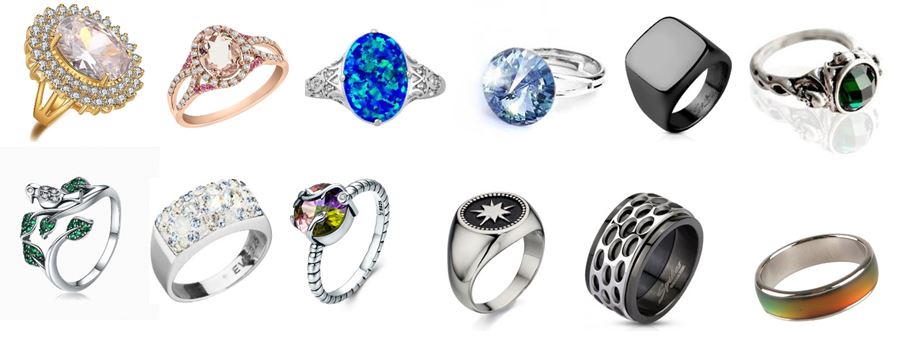 Příloha č. 5 POPIS SITUACEProbudili jste se každý sám na neznámém místě. U sebe máte pouze svůj prsten a malý batůžek, kam jste si už dříve připravili pár užitečných věcí pro případ nouze. Je vám okamžitě jasné, kdo má váš nečekaný a nedobrovolný noční přesun na svědomí… a taky je vám jasné, co musíte udělat: neprodleně se vydat domů, abyste ochránili Dědictví před otevřením. Máte na to jeden úplněk. U sebe máte také svůj deník a do něj si po celou dobu budete psát…ZÁPISPopiš své probuzení. Co jsi cítil/a? Jaké myšlenky tě napadaly? Na co a na koho jsi myslel/a? Jak vypadá krajina kolem tebe? Popiš také, co máš u sebe, a pak se vydej na cestu. (Zatím nepoužiješ svou zvláštní schopnost.) Minimální délka textu – 15 vět.Příloha č. 6 POPIS SITUACEJe další ráno a ty pokračuješ v cestě. Dojdeš do vesnice, kde se snažíš zjistit, kde to vlastně jsi, ale nikdo se s tebou nechce moc bavit. Lidé se očividně NĚČEHO bojí. Jak zjistíš v hostinci, vesnice má nějaký problém. Nabídneš obyvatelům pomoc. Využiješ svou zvláštní schopnost, abys jejich problém vyřešil. Vesnici se díky tomu velmi uleví a ty jsi odměněn/a tajemným předmětem, který ti v budoucnu pomůže v boji proti temným silám. Prozatím si jej pečlivě uschováš. Ukládáš se ke spánku v hostinci. Zítra musíš vyrazit dál…ZÁPISPopiš vesnici a své nepříjemné pocity z celé situace. Promluv si s hostinským/hostinskou (přímá řeč!). Pak povyprávěj následující události- jak je popsáno výše. Nezapomeň popsat onen tajemný předmět, který dostaneš za odměnu- je to něco neobyčejného! Zapoj fantazii! Minimální délka textu – 20 vět.Příloha č. 7 POPIS SITUACEProbouzíš se z dlouhého, těžkého snu. Vlastně tě probouzí jakási zvláštní bytůstka, která tě ošetřuje. Zjišťuješ, že uplynul celý týden! A jen obtížně si vzpomínáš, co se vlastně stalo…Z vesnice jsi odešel/a hned ráno a vesničané tě ještě varovali před nebezpečím Temného hvozdu, kterým budeš procházet. Cesta hvozdem nebyla vůbec příjemná, až na ty výborné borůvky, které jsi našel na pasece. Dál už máš ovšem všechno jako v nějakém zlém snu…ZÁPISPopiš své probuzení a tu podivnou bytůstku, která tě našla. Pak popiš své vzpomínky- odchod z vesnice, varování (přímá řeč). Pak cestu lesem. Pak nález borůvek, po požití- zlý sen, halucinace- popiš. Postupně do bezvědomí- až k probuzení. Jsi zraněný, bytůstka tě ošetřuje. (Přímá řeč.) Minimální délka textu – 20 vět. Pak ilustrace (na celou jednu samostatnou stranu) bytůstky.Příloha č. 8 POPIS SITUACERozloučil ses s bytůstkou a vyrazil dál. Nyní procházíš horami. V průsmyku mezi skálami tě napadnou TEMNÉ STÍNY (je jasné, komu slouží). Snažíš se ubránit, ale nakonec tě zajmou a vtáhnou do temnoty. Uvězní tě- nevíš, kde jsi. Když se trochu rozkoukáš, zjistíš, že ve stejné cele je vězněn i jeden z tvých kamarádů- strážců. Setkání je radostné, i když situace není dobrá. Máte toho tolik, co si chcete říct…!ZÁPISPopiš celý tento den od začátku do konce. Jak vypadaly hory, kterými jsi procházel/a? Vyprávěj co nejnapínavěji útok TEMNÝCH STÍNŮ. Uvěznění pro tebe muselo být strašné. Popiš své pocity úzkosti, které se změnily v radost ze setkání s druhým strážcem. Co jste si povídali? Naštěstí jste spolu vymysleli plán útěku, který se vydařil – popište tuto strategii. Minimální délka textu – 20 vět.Příloha č. 9 POPIS SITUACEKdyž se dostanete ven, uvidíte další dvojčlennou skupinu, které se podařilo uprchnout. Pokračujete v cestě ve čtyřčlenné skupině. Tři dny putujete lesnatou krajinou. Čas na záchranu Dědictví se vám krátí…Jídlo si musíte obstarávat sami. Není to jednoduché. Ačkoliv TEMNÉ SÍLY přímo neútočí, cítíte jejich přítomnost. ZÁPISNakreslete komiks – setkání a cestu vaší čtyřčlenné skupiny. Celkem to budou minimálně 4 obrázky:1. 	jak jste se setkali2. 	jak si obstaráváte jídlo 3. 	jak nocujete4.	jak cítíte přítomnost stínůPříloha č. 10 POPIS SITUACEPokračujete ve vaší cestě. Zvlášť znepokojivé jsou stíny- vystupují z tmavých zákoutí a berou na sebe různé podoby…Propadáte strachu a pochybnostem, jestli se dostanete domů včas. Zdá se, jako by se TEMNÉ SÍLY pokoušely dostat do vaší hlavy… Po třech dnech nečekaně dostanete zprávu od W.ZÁPISVe skupině se domluvte, jakým způsobem přišel vzkaz od pana W. Pak to popište do deníku. Minimální délka textu – 10 vět.Příloha č. 11 Milí strážci Dědictví!Stalo se, čeho jsme se nejvíce obávali. Temné síly a jejich všudypřítomné stíny pomalu ale jistě ovládají celou naši zemi. Jediný, kdo může zachránit svět od nekonečné hrůzy a věčné záhuby, jste Vy, strážci. Vím, že jste byli proti své vůli rozděleni a rozprášeni do nejvzdálenějších koutů země. Díky Vašemu spojenectví ale máme všichni jěště naději! Musíte vytrvat! Nevzdávejte svůj boj! Dokud budete držet spolu, není nic ztraceno. Čeká Vás těžký boj proti temným silám.Bojujte za sebe, ale i za nás všechny. Za svobodu, za přátelství, za život.Osud nás všech je nyní ve vašich rukou!S láskou a úctou Váš W.Příloha č. 12 POPIS SITUACEJste šťastní, že jste opět všichni pohromadě. Avšak zhrozíte se, když uvidíte, jak vypadá vaše údolí. Na první pohled je jasné, že celé údolí je v moci Tajemných sil a jejich stínů. Je to skutečně strašná podívaná. ZÁPISPopište vaše údolí. Opravdu se nebojte popsat všechny hrůzy, které vidíte. Naštěstí váš dům pořád stojí na svém místě – a na první pohled se zdá, že se do něj zatím temné síly nedostaly… Okolí domu je však v naprosto hrozném stavu… Popis může být vážně hodně děsivý… Minimální délka textu – 15 vět.Příloha č. 13Hesla:SPOLUPRACUJEME, ZTRÁCÍM NADĚJI, SPOJUJEME SÍLY, PŘEKONÁVÁM SÁM SEBE, TEMNOTA, OSLNIVÝ ZÁBLESK, NESNESITELNÝ ZVUK, BOLEST, NADĚJE, ZOUFALSTVÍ, POMOC V POSLEDNÍ CHVÍLI, POUŽIJI SVOU ZVLÁŠTNÍ SCHOPNOST, POUŽIJI DÁREK OD VESNIČANŮ, CÍTÍM BEZNADĚJ, MUSÍME ZVÍTĚZIT, VYPADÁ TO BEZNADĚJNĚ, TEMNÉ STÍNY JSOU OSLABENY, NÁHLÝ OBRAT K VÍTĚZSTVÍ, NEVZDÁME TO!, ZODPOVĚDNOST, STATEČNOST, STRACH, ZBRAŇPříloha č. 14POPIS SITUACEDědictví je v rukou Temných sil a je potřeba svést závěrečnou rozhodující bitvu! V bitvě použijete své schopnosti i dary, které jste dostali od vesničanů na začátku svého putování. Průběh bitvy rozhodně není hladký. Leckdo je zraněn. Nakonec však všichni strážci přežijí, I když si odnesou mnohé jizvy. Zvítězit nad Temnými silami se vám podaří na poslední chvíli.ZÁPISVyprávěj co nejnapínavěji dokážeš! Ve svém vyprávění a barvitém popisu bitvy použij co nejvíce slov a slovních spojení, která si pamatuješ z „bitvy“. Minimální délka textu – 20 vět.